肥西县商务局文件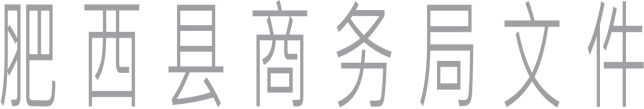 肥商字〔2024〕8 号                       签发人：周业连关于印发《肥西县促进经济高质量发展若干政   策（ 商贸流通、 电子商务、 服务外包、 外资）实施细则》的通知各乡镇（园区）、县直有关单位：为贯彻落实《肥西县人民政府关于印发肥西县促进经济高质 量发展若干政策的通知》(肥政〔2023〕8 号)精神，现将《肥西县 促进经济高质量发展若干政策（商贸流通、电子商务、服务外包、 外资）实施细则》印发给你们，请遵照执行。肥西县商务局 2024 年 4 月 9 日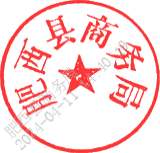 肥西县促进经济高质量发展若干政策（商贸流 通、电子商务、服务外包、外资）实施细则为贯彻落实《肥西县人民政府关于印发肥西县促进经济高质 量发展若干政策的通知》(肥政〔2023〕8 号)精神，规范促进服务 业发展政策资金管理，制定本细则。一、申报主体凡在本县区域内注册，具有独立法人资格的企业或其他机构， 均属专项资金支持范围。二、申报审核程序政策各条款申报审核按照“企业网上申报、 乡镇（园区）初 审、县商务局审核、媒体公示、政府审批”的程序执行。1. 申报时间企业符合相关政策奖补条件后，可通过肥西县企业服务云平 台（网址：http://www.fxsmes.com/）“政策申报”端口填报政 策奖补资金申报材料， 具体申报时间在肥西县企业服务云平台公 告。2. 申报方法政策申报主体首先在肥西企业服务云平台（网址： http://www.fxsmes.com/） 中完成注册，根据提示录入真实完整 企业（单位）信息。完成注册后，对照自身类型及发展实际， 详细阅读相关政策条款，按照要求及时在网上提交真实、完整的项 目申报材料，并关注乡镇（园区）和县商务局审核意见，及时完 善申报材料，待审核确认后报送 2 份纸质材料至县商务局。三、基础申报材料申报各政策条款均须提供的基础材料 1.企业申请报告（附件 1）；2.营业执照复印件（加盖公司章）； 3.财政资金申请表（附件 2）；4.产业政策项目申报诚实信用承诺书（附件 3）； 5.“涉企系统”项目基础信息表（附件 4）。四、相关政策条款和申报材料（一）政策第 22 条：鼓励服务业升规入统政策内容：对当年达到规模并纳入统计的新增限上商贸法人 企业，给予 10 万元一次性奖励；对当年销售额（营业额）达到 3000 万元（含）以上且月度纳入统计的新增限上商贸法人企业，给予 20 万元一次性奖励；对新纳入商贸限下抽样的样本点单位，给予2 万元一次性奖励。申报材料：基础材料；限上法人企业当年 12 月统计报表（统 计报表需在全国统计联网直报平台中下载）。政策咨询： 商贸流通管理科 0551-68231356（二）政策第 23 条：鼓励服务业增收增效政策内容：对现有在库限上商贸单位（含当年月度申报入库）， 按照当年度纳入统计的销售额（营业额）净增加量给予奖补， 其 中批发企业每增加 1000 万元、零售企业每增加 500 万元、住宿餐 饮企业每增加 200 万元，给予企业 3 万元奖励，单个企业最高 200 万元。申报材料：基础材料；限上法人企业当年 12 月统计报表（统 计报表需在全国统计联网直报平台中下载）。政策咨询： 商贸流通管理科 0551-68231356（三）政策第 24 条：支持品牌建设消费升级1.政策内容：对符合《合肥市肉类蔬菜流通追溯体系运行考 核办法》要求，季度运行考核等次为达标、优秀的试点单位， 分 别给予 1 万元、1.5 万元奖补。 （免申即享条款）2.政策内容：对当年在我县开设连锁门店 5 家（含）以上且 单个门店使用面积不少于 80 平方米的限上商贸企业，给予每店 4 万元一次性奖励， 单个企业最高 50 万元。申报材料：基础材料；经营场所（含门店）房产证或租赁合 同复印件；第三方会计师事务所出具的门店使用面积核定专项审 计报告。（本项目需实地查验）3.政策内容：对在我县新开设汽车销售门店使用面积 500 平 方米以上且一年内纳入限上统计的汽车销售企业，给予使用面积 200 元/平方米的一次性装修补贴， 单个企业最高 50 万元。申报材料：基础材料；经营场所（含门店）房产证或租赁合同复印件；第三方会计师事务所出具的门店使用面积核定专项审 计报告。 （本项目需实地查验）4.政策内容：对新入驻楼宇当年销售额（营业额）达2000万 元以上且纳入限上统计的商贸企业，给予使用面积300元/平方米 的一次性房租补贴，单个企业最高50万元。申报材料：基础材料；限上法人企业当年12月统计报表（统  计报表需在全国统计联网直报平台中下载） ；经营场所（含门店） 房产证或租赁合同复印件； 第三方会计师事务所出具的门店使用  面积核定专项审计报告。 （本项目需实地查验）政策咨询： 商贸流通管理科 0551-68231356（四）政策第 25 条：支持电商产业发展1.政策内容：对电商企业在我县拿地新建总部（含办公、仓 储、厂房等），建筑面积在3万平方米（含）以上，且该总部内纳 入限上统计的年销售额合计达5亿元（含）以上的，给予100万元 一次性奖励。申报材料：基础材料；建设用地批复、建设工程规划许可等 材料；所有关联限上法人企业当年12月统计报表（统计报表需在 全国统计联网直报平台中下载） 。（本项目需实地查验）2.政策内容：对当年网络销售额达到5000万元（含）-1亿元、 1亿元（含） -2亿元、2亿元（含）以上的限上电商企业，按其网 络运维费用等实际支出的30%，分别给予最高30万元、50万元、80 万元奖励；申报材料：基础材料；限上法人企业当年12月统计报表（统 计报表需在全国统计联网直报平台中下载）；第三方会计师事务所 出具的政策奖补年度电子商务网络销售额及网络运维费用专项审 计报告（审计报告内附相关费用发票复印件）。3.政策内容：鼓励限上电商企业采用电商直播形式进行产品 销售，对年直播销售额超过200万元的，给予年直播销售额2%、最 高20万元的奖励。申报材料：基础材料；相关平台直播销售额截图等相关材料。（五）政策第26条：支持农特产品线上销售1.政策内容：对在第三方平台销售本地农特产品的电商经营 主体，按交易快递单3元/笔给予补助，每年最高10万元。申报材料：基础材料；第三方平台入驻协议等材料；物流快 递企业出具快递清单等相关证明。2.政策内容：对电商经营主体与相关农业基地、家庭农场、 专业合作社签订1年及以上购销协议且年采购额达50万元以上，给 予网销采购额10%、最高20万元的奖励。申报材料：基础材料；采购合同或协议复印件；采购订单、 银行流水或转账记录等相关材料； 采购产品网销额截图等材料。3.政策内容：对年网络销售额达到50万元以上的电商经营主 体，组织开展本县农特产品集中展销活动，参展企业达15家（含） 以上且在商务部门备案的，给予5万元一次性奖励。申报材料：基础材料： 电商经营主体网销额截图等材料；活动方案（含参展企业清单、销售内容等） 。 政策咨询： 电子商务科 0551-68841302（六）政策第27条：鼓励服务外包业务规模发展1.政策内容：对新设立首个完整会计年度服务外包离岸执行 额在2000万美元以上的服务外包企业，给予150万元一次性落户奖 励。（免申即享条款）2.政策内容：对在库企业离岸执行额超500万美元以上且同比 增速达20%的，给予15万元奖励。（免申即享条款）政策咨询：经济合作科 0551-68851970（七）政策第28条：积极有效利用外资政策内容：对当年商务部统计口径（FDI）合同外资达到500 万美元、1000万美元、2000万美元的企业分别给予30万元、 50万 元、100万元奖励，每新增100万美元再奖励3万元，单个企业最高 奖励200万元；现有外资企业增资扩股达到200万美元给予10万元 奖励，每新增100万美元再奖励5万元，单个企业最高奖励150万元。（免申即享条款）政策咨询：经济合作科 0551-68851970 五、附则1.本实施细则政策与其他财政政策不重复享受， 同一企业或 同一项目多次获得同一奖项的，按最高奖励金额给予奖补，不重 复享受。2.各乡镇（园区）需对所辖区域申报主体进行信用核查（在 “信用肥西”“信用合肥”“信用安徽”“信用中国”网站查询）， 对符合申报要求的单位依据项目类型（商贸流通、电子商务、服 务外包、外资）向县商务局分别出具书面推荐函（附件 5，含对申 报主体的信用核查情况） ，同时须在财政资金申请表盖章同意。3. 申报主体对申报材料的真实性负责，须提交诚实信用承诺 书。对弄虚作假、骗取资金的，予以追回，并纳入合肥市产业政 策管理信息系统黑名单库， 3年内不得申报各类政策项目;情节严 重的，将依法追究相关单位和人员责任。4. 申报材料包括但不限于本细则要求提供的材料，商务主管 部门可根据审核需要，视情要求补充相关证明材料。附件 1以单个申报项目为例：关于申请***项目资金的报告县商务局：根据《肥西县人民政府关于印发肥西县促进经济高质量发展 若干政策的通知》(肥政〔2023〕8 号)和《肥西县促进经济高质量 发展若干政策（商贸流通、电子商务、服务外包、外资） 实施细 则》（肥商字〔2024〕8 号）文件精神，我司   年度*****，符合 政策第*条“****”申报条件，特申报奖补资金**元。企业名称（盖章） 年    月   日附件 2财政资金申请表申报单位（盖章）：       申报时间：    年    月     日       单位：万元法定代表人：               财务负责人：               经办人：附件 3产业政策项目申报诚实信用承诺书县商务局：本单位本着诚实信用的原则郑重承诺：申报 2023 年度肥西县 促进经济高质量发展政策（商贸流通、电子商务、服务外包、外 资）资金所报送的所有信息及材料均真实、准确、合规。如申报 成功，保证资金使用合法合规。如有不实之处，或违反相关规定：本单位愿意接受肥西县对 失信企业的处理。特此承诺。单位名称(公章)法人代表签字：年   月   日附件 4涉企系统项目基础信息表附件 5以电子商务类政策项目申报为例：关于推荐申报 2023 年度肥西县促进经济高质 量发展政策（ 电子商务）项目的函县商务局：根据《关于组织申报 2023 年度肥西县促进经济高质量发展政 策（商贸流通、电子商务、服务外包、外资）资金的通知》要求， 我乡镇（园区）积极组织企业申报，在规定时间收到辖区内***公 司等*家企业申报材料，申报金额共计*万元。经组织初审， 申报 项目均符合申报条件，申报材料真实有效，各企业经在“信用肥 西”“信用合肥”“信用安徽”“信用中国”等网站查询，未发  现信用问题。特致函推荐申报上述项目。年  月  日（盖章）单位名称法定代表人电  话传  真联  系  人电  话Email开户银行账  号单位地址类    型统一社会信用 代码工商登记时间申报项目申请金额项目基本情况乡镇（园区）意见:（签章）年    月    日乡镇（园区）意见:（签章）年    月    日乡镇（园区）意见:（签章）年    月    日乡镇（园区）意见:（签章）年    月    日乡镇（园区）意见:（签章）年    月    日乡镇（园区）意见:（签章）年    月    日商务部门意见商务部门意见商务部门意见商务部门意见商务部门意见商务部门意见（签章）年    月    日企业名 称（必填 项）统一社 会信用 代码（必填 项）法定代表人（必  填项）法定代 表人身 份证号（必填 项）申请 年度（必 填  项）政策条 款名称（必填 项）项目 名称（必  填项）项目 联系 人（必  填项）项目联系人电话（必填 项）申请金  额（元）（必填 项）企业所属产业（必填项）（勾选）项目总 投资  （万  元）项目合 作单位项目建 设地点项目建设周期（开 始）项目建设周期（结 束）项目简 述（必填 项）备注2022肥西县2022-01-012022-12-31